*ces catégories sont valables pour l’ensemble de la saison 2022/2023, elles changeront au 1er septembre 2023A partir du 2ème adhérent de la même famille, le montant des cotisations (à partir de la seconde) est diminué de 10 €.Exemple : Inscription d’un minime, un junior et un senior d’une même famille : le montant total des adhésions sera de 520 euros (160+185-10+195-10).HORAIRES ET LIEUX DES ENTRAINEMENTS
COORDONNÉES DES ENTRAINEURS ET DES DIRIGEANTSReprise le mercredi 7 septembre 2022Reprise le lundi 5 septembre 2022Règlement intérieur de la section athlétisme(créé et modifiable par le bureau)Le présent règlement intérieur fixe un certain nombre de règles, indispensables au bon fonctionnement de la section, au respect mutuel et au maintien en bon état des installations mises à notre disposition et du matériel du club. Chaque adhérent s’engage à le respecter. Art 1 : OBJET ET CHAMPS D’APPLICATIONLe présent règlement s'applique à tous les adhérents du club et définit notamment les conditions d’utilisation des infrastructures mises à notre disposition.Il ne se substitue pas au règlement général intérieur de chaque lieu d’activité, ni aux recommandations fédérales et nationales en vigueur que tout adhérent doit également respecter.Art 2 : LOCAUX – INFRASTRUCTURES et MATÉRIELEn tout premier lieu, il convient de respecter le règlement intérieur établi par la municipalité. Les locaux sont mis à disposition gratuitement par la municipalité. Il est impératif pour tout adhérent de respecter la propreté des locaux (local ESS, vestiaires, toilettes, tribunes …).L’utilisation des infrastructures aux horaires du club est exclusivement réservée aux adhérents du club, à jour de leur cotisation du club, titulaires de la licence assurance fédérale en vigueur.Le matériel, qui présente un investissement conséquent, est mis à la disposition des adhérents par le club, le plus grand soin doit y être apporté. Tout bris intentionnel de matériel sera sanctionné et le matériel remplacé au frais de l’auteur des dégâts.Art 3 : ENCADREMENTLes entraineurs et initiateurs sont encadrés par un entraineur diplômé. Ils ont suivi (ou en cours) une formation et leur compétence est reconnue par la Fédération Française d’Athlétisme. Ils sont responsables de tout incident survenu en leur présence. Dans ces conditions, leurs observations et conseils doivent impérativement être respectés.Art 4 : COURS JEUNELe club ne peut engager sa responsabilité qu’à partir du moment ou les enfants sont sous la responsabilité des entraineurs. Les enfants doivent être accompagnés à la porte du local de l’ESS à l’entrée du parc Gagarine. Les parents doivent attendre que les entraineurs prennent en charge leur(s) enfant(s) avant de quitter les lieux. Les enfants sont repris par les parents au même endroit une fois la séance terminée.Les accompagnateurs ne peuvent entrer sur la piste d’athlétisme ou le stade, ils doivent rester en tribune ou hors de l’enceinte délimitée par les barrières de la piste.Pendant les entrainements, les parents doivent s’abstenir d’intervenir auprès des enfants ou entraineurs et de manifester de manière intempestive.Les horaires de séances doivent être scrupuleusement respectés et les enfants doivent faire preuve d’assiduité toute l’année.Il n’est pas imposé de tenue du club pour les entrainements des enfants, toutefois il est recommandé une tenue adaptée : chaussure type running, short ou legging, tee-shirt et casquette en été, auxquels pourront être associés sweat-shirt, survêtement, coupe-vent ou coupe pluie et bonnet en hiver.Prévoir une petite bouteille d’eau pour chaque entrainement, surtout l’été.Art 5 : COURS ADULTESLes adultes sont soumis aux mêmes obligations, à l’exception des mesures concernant les mineurs.Concernant la participation aux courses organisées par le club, le port du maillot du club est obligatoire pour les adultes.Le(a) président(e) ou le bureau pourra prononcer l’exclusion définitive de toute personne non respectueuse du présent règlement dans son intégralité.Projet sportif 2020/2024 de la section athlétismeCes objectifs guideront nos actions au quotidien pour les prochaines saisons.ANNÉES DE NAISSANCECATÉGORIES*1èreINSCRIPTIONRENOUVELLEMENTNé(e) en 2017U7 - Baby athlé145 €135 €Né(e) de 2014 à 2016U10 - École d'athlétisme145 €135 €Né(e) en 2012 et 2013U12 - Poussin(e)145 €135 €Né(e) en 2010 et 2011U14 - Benjamin(e)145 €135 €Né(e) en 2008 et 2009U16 - Minime160 €145 €Né(e) en 2006 et 2007U18 - Cadet(te)175 €160 €Né(e) en 2004 et 2005U20 - Junior185 €170 €Né(e) de 2001 à 2003U23 - Espoir195 €180 €Né(e) de 1989 à 2000Seniors195 €180 €Né(e) en 1988 et avantMaster195 €180 €CATÉGORIESJOURSHEURESENTRAINEURSDISCIPLINESÉcole d'athlétisme, poussin(e)sMercredi
et/ou samedi14h30-16h30Responsable :
Zohra Graziani
07 81 66 48 74 Course, saut, lancer(Piste Gagarine)Benjamin(e)sMercredi
et/ou samedi14h30-16h30Responsable :
Zohra Graziani
07 81 66 48 74 Course, saut, lancer(Piste Gagarine)MinimesMercredi
et/ou samedi14h30-16h30Responsable :
Zohra Graziani
07 81 66 48 74 Course, saut, lancer(Piste Gagarine)Cadet(te)sSamedi14h30-16h30Nuno Graziani06 29 99 62 90Sprint, saut, lancer(Stade Gagarine)Athlé compétitionet Athlé loisir :
cadet(te)s, juniors, espoirs, seniors, vétérans
Né(e) en 2006 et avantLundi 19h00-20h00/20h30Nuno Graziani06 29 99 62 90Sprint cadets, juniors, espoirs (piste Gagarine)Athlé compétitionet Athlé loisir :
cadet(te)s, juniors, espoirs, seniors, vétérans
Né(e) en 2006 et avantMardi19h00-20h00/20h30Michel Seris06 24 75 60 55Demi-fond (fartlek)(Parc Gagarine et Piste Gagarine ou Maison Lafitte)Athlé compétitionet Athlé loisir :
cadet(te)s, juniors, espoirs, seniors, vétérans
Né(e) en 2006 et avantMercredi19h00-20h00Sandra Gaignerot 06 21 71 39 59Préparation physique générale(Gymnase Galois)Athlé compétitionet Athlé loisir :
cadet(te)s, juniors, espoirs, seniors, vétérans
Né(e) en 2006 et avantJeudi19h00-20h30Zohra GrazianiDemi-fond (fartlek)Sprint à partir de cadet(te)s(Stade Tobrouk)Athlé compétitionet Athlé loisir :
cadet(te)s, juniors, espoirs, seniors, vétérans
Né(e) en 2006 et avantDimancheHoraire et lieu de RDV précisé par mailMichel Seris /Zohra GrazianiSorties :Forêt St GermainParc de MarlyFooting long ou entrainement côtesLIEUX DES ENTRAINEMENTSLIEUX DES ENTRAINEMENTSStade YOURI GAGARINE : rue de PicardieRendez-vous devant le local de l’ESS à droite à l’entrée du parcStade TOBROUK : rue du bas de la plaineRendez-vous à l’entrée des vestiaires du stadeDIRIGEANTSDIRIGEANTSPrésidence : Vincent DUPUIS                                                         Vice-président : Jean-Louis LE BERRE          Trésorier : Jean-Luc JAMMET                                                         Trésorière adjointe : Maria DOS SANTOS          Secrétaire : Valérie BASOCAK                                                         Secrétaire adjointe : Michel SERIS      Présidence : Vincent DUPUIS                                                         Vice-président : Jean-Louis LE BERRE          Trésorier : Jean-Luc JAMMET                                                         Trésorière adjointe : Maria DOS SANTOS          Secrétaire : Valérie BASOCAK                                                         Secrétaire adjointe : Michel SERIS      SITE INTERNET ET CONTACTSITE INTERNET ET CONTACTSite du club : http://www.sartrouville-athle.frFacebook : https://www.facebook.com/EntenteSportiveDeSartrouvilleAthletismeE-mail de contact : club@sartrouville-athle.fr        Adresse de correspondance : ESS Athlétisme Vincent DUPUIS – 34 avenue Ronce – 78500 SARTROUVILLEContact : Vincent DUPUIS 06 81 26 69 08Site du club : http://www.sartrouville-athle.frFacebook : https://www.facebook.com/EntenteSportiveDeSartrouvilleAthletismeE-mail de contact : club@sartrouville-athle.fr        Adresse de correspondance : ESS Athlétisme Vincent DUPUIS – 34 avenue Ronce – 78500 SARTROUVILLEContact : Vincent DUPUIS 06 81 26 69 08Construire une école de jeunes compétitive et viser la labellisationConstruire une école de jeunes compétitive et viser la labellisationConstruire une école de jeunes compétitive et viser la labellisationObjectifsActionsIndicateurs de réussite des actionsConstruire la performanceDispenser au moins 2 séances hebdomadaires pour au moins 50% des jeunes inscrits* Participation effectives des jeunes aux 2 entrainements hebdomadaires proposésConstruire la performanceAssurer des séances personnalisées pour les jeunes les plus prometteurs* nombre de jeunes suivant des séances individualisées sur toute l'annéeConstruire la performanceOrganiser l'apprentissage de la compétition* Participation de ces jeunes à au moins 2 compétitions par an, dont les triades du club* Participation des jeunes au Cross du clubConstruire la performanceEncourager l'excellence* nombre de jeunes en compétition de niveau régionalCultiver l'adversité et le respectAugmenter le nombre de licenciées féminines jeunes* Maintenir au moins 40% de fémininesCultiver l'adversité et le respectIntégration des "grands" jeunes dans l'équipe bénévole* Aide des "grands" jeunes dans les entraînements des jeunesCultiver l'adversité et le respectOrganiser des stages jeunes* Organisation au moins un stage en cours de saisonCultiver l'adversité et le respectOrchestrer une passerelle entre les jeunes et les adultes* Intégration des Grands Jeunes aux entrainements adultes 
* Organiser un évènement sportif interne mixant les athlètes jeunes et adultesAssurer la continuationMaintenir un entrainement par des éducateurs qualifiés* Viser à avoir deux entraineurs diplômésAssurer la continuationAméliorer les compétences d'encadrement* Dispenser une formation "accompagnant" aux parentsAssurer la continuationEntrer dans le scolaire primaire et secondaire * Engager des conventions avec les scolairesDévelopper les potentiels des athlètesDévelopper les potentiels des athlètesDévelopper les potentiels des athlètesObjectifsActionsIndicateurs de réussite des actionsGarantir un entrainement pour tousAssurer des entrainements hebdomadaires aux compétiteurs* Planification d'au moins 3 entrainements hebdomadairesGarantir un entrainement pour tousMettre en place un apprentissage adapté aux débutants* Assurer l'encadrement des débutants sur toute la durée de la saisonGarantir un entrainement pour tousMettre en place de séances individualisées accessibles aux compétiteurs et loisirs* Assiduité des compétiteurs* Participation des débutants /loisirsGarantir un entrainement pour tousOrganiser des stages adultes* organiser au moins un stage Adulte en cours de saisonEntretenir l'esprit d'équipeProgrammer une compétition mélangeant Loisirs et Compétiteurs* 1 compétition organiséeEntretenir l'esprit d'équipeFavoriser l’implication de tous à l'organisation du Cross du club* Bénévoles et/ou parents et/ou athlètes du clubEntretenir l'esprit d'équipeFavoriser l’implication de tous lors des compétitions* covoiturage adultes/jeunes, parents/athlètes … * Impliquer parents et adultes en tant que juge des compétitions jeunesEntretenir l'esprit d'équipeFidéliser les débutants et loisirs* évènements de convivialité organisés en cours de saison + barbecue de fin de saisonEncourager la pratique du sportInciter les débutants et loisirs à découvrir la compétition* proposer des compétitions adaptées aux niveau des débutants et loisirsEncourager la pratique du sportFavoriser les inscriptions multiples au sein d'une même famille* poursuivre la politique tarifaire modulée pour les renouvellements et les familles* proposer un créneau dédié aux parentsEncourager la pratique du sportFaire participer les parents à la vie du Club* Accompagnement des Jeunes en compétition* Participation aux AG afin d'avoir une vision extérieure* Intégration dans l'équipe bénévolesFaciliter l'engagement bénévoleInciter les nouveaux licenciés à s'impliquer dans la vie du club* Un nouveau membre au Bureau en fin de saison* 3 nouveaux bénévoles au moins chaque saisonFaciliter l'engagement bénévolePublier régulièrement une liste d'actions (ponctuelles) permettant à chacun de participer* Encart dédié du site internet mis à jour en fonction des besoins* Participation des nouveaux licenciés à ces actions ponctuellesInscrire le club comme membre moteur de la communautéInscrire le club comme membre moteur de la communautéInscrire le club comme membre moteur de la communautéObjectifsActionsIndicateurs de réussite des actionsContribution et participation aux évènements marquants de la CommuneLa participation aux événements organisés par la Commune* Participation annuelle au Forum des Associations* Participation à l’organisation de la FrappadigueContribution et participation aux évènements marquants de la CommuneOrganiser des événements dépassant le cadre communal* Poursuivre chaque année, selon possibilités, l’organisation du Cross international du club* Organiser au moins une compétition jeune à SartrouvilleDevenir un moteur dans le sport santéProposer une alternative de pratique sportive aux salariés des entreprises de la ville* Mise en place d'un créneau adapté* Création d'un événement dédié (challenge entreprise lors du Cross annuel)Elaborer une mixité socialeMettre en place des actions de promotion dans les "quartiers" de Sartrouville* Organisation de sessions de découverte de l’athlétisme* maintenir une politique tarifaire moduléeDévelopper l'éco-responsabilité au quotidienAccentuer l'écoresponsabilité dans l'organisation du Club* Gestion du Bureau et de la communication générale via des documents majoritairement numériques et via le site internet* Favoriser le covoiturage pour tous les déplacements (entrainements, compétitions …)Développer l'éco-responsabilité au quotidienAccompagner les gestes citoyens dans tous les événements* Mise à disposition et utilisation des sacs de tris sélectifs et de la vaisselle réutilisable sur chaque événement (Cross, triades, barbecue, AG …)Développer l'éco-responsabilité au quotidienAccroitre la valeur éco-responsable du Cross international annuel* Respecter la charte « zéro déchet »* assurer la valorisation et le recyclage des consommables utilisés* Valorisation des produits locaux dans les lots et récompenses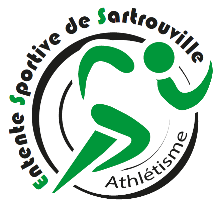 